CURRICULUM VITAEIbrahim 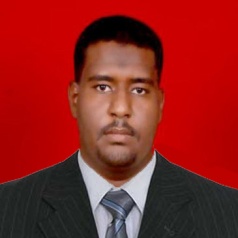 Gender : Male                                         Date of Birth : May 21,1986Marital Status : Single                           Nationality: Sudanese    Place of Birth : SudanMobile : C/o 0502360357      Address : UAE, DubaiEmail : ibrahim.293467@2freemail.com EducationBsc.(Honours)  in Computer Engineering  from University of Gezira             From : Dec  12,2003 to: Mar 15 , 2009   GPA : 3.42 of 4 ITIL 2011 Foundation Certified.Training Courses 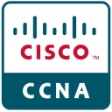 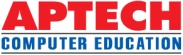 CCNA at  APTECH. Mar 2009 - May 2009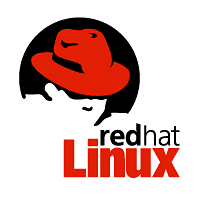 RedHat LINUX Advanced Administrating (Malaysia)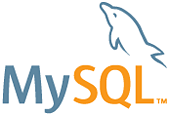 MySQL Advanced Administrating (Sudan)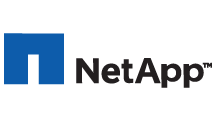 NetAPP Storage Advanced Administrating  (Ethiopia)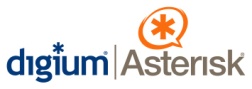 Asterisks Advanced VOIP Communication  (UAE)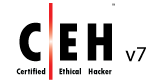 Certified Ethical Hacker v7  (UAE)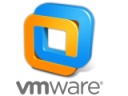 VMware vSphere: Install, Configure, Manage [V5.5]  (India)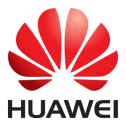 OptiX SDH Network Designing , Configuring and Optimization (China)CARRER (Current)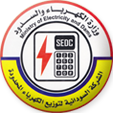 Director of Technical Support    At:   Sudanese Electricity Distribution Company                                  IT Management                             May 2015 – NowDuties:Developing and achieving Technical Support objectives and goals to support the organizational vision.Managing and directing a team of Technical Support and Technical Processing Leaders while leading the development of the vision and strategy of the Company.Insuring the integrity and operations of the IT systems, i.e. Communications, Networks and Applications.Preparing technical reports about all systems.CARRER (History)Head of Network and Information Security    At:   Sudanese Electricity Distribution Company                                  IT Management                             Feb 2014 – April 2015Duties:Accomplishes system security human resource objectives by recruiting, selecting, orienting, training, assigning, scheduling, coaching, counseling, and disciplining employees; communicating job expectations; planning, monitoring, appraising, and reviewing job contributions; planning and reviewing compensation actions; enforcing policies and procedures.Achieves system security operational objectives by contributing information and recommendations to strategic plans and reviews; preparing and completing action plans; implementing production, productivity, quality, and customer-service standards; resolving problems; completing audits; identifying trends; determining system improvements; implementing change.Meets system security financial objectives by forecasting requirements; preparing an annual budget; scheduling expenditures; analyzing variances; initiating corrective actions.Protects computer assets by developing security strategies; directing system control development and access management, monitoring, control, and evaluation.Establishes system safeguards by directing disaster preparedness development; conducting preparedness tests.Develops security awareness by directing development of orientation and training programs; counseling clients.Advises senior management by identifying critical security issues; recommending risk-reduction solutions.Updates job knowledge by participating in educational opportunities; reading professional publications; maintaining personal networks; participating in professional organizations; coordinating hardware and software evaluations with vendors.Accomplishes system security and organization mission by completing related results as needed.CARRER (History)IT and Network Engineer         At:   Sudanese Electricity Distribution Company                 Network & Communication Department                             Feb 2013 – Jan 2014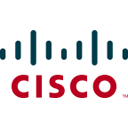 Duties: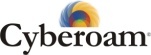 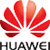 Configure , Install ,administrate and troubleshoot all network devices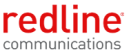 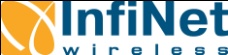  in 200+ sites in different locations. i.e. Routers , Switches , Access Points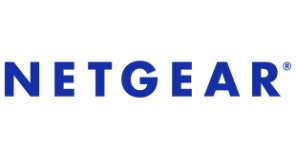 ,Modems, Firewalls and microwave , from different vendors including Huawei, CISCO, NetGear , Cyberoam,InfiNet and redline.Configure , Install ,administrate and troubleshoot Fiber optic  data transmissionNetwork Devices In 60+ sites covering 6000+ KM.i.e. Huawei Optix OSN SDH Stations  (OSN 1500,OSN 1500B,OSN 2500,OSN 3500).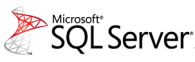 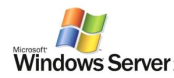 Servers Administrating with different operating systems and different servicesi.e. Windows Server 2003-2008,Linux Redhat 5, Linux Redhat 6,CentOS 5,CentOS 6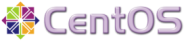 and SQL Server ,Squid Proxy , Radius ,SendMail ,DNS and Apache. 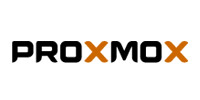 Administrating Virtual Servers including VMware vSphere and Proxmox. Quality and Technical Support Manager      At:   Sudanese Electricity Distribution Company                                   Call Center                              May 2012 – Jan 2013Duties:Prepare and maintain plan for quality and technical support.Supervise the execution of the different plans and daily tasks.Prepare reports to the top management.Prepare development and training plans.Evaluate the Quality and Technical Support process. System Administrator      At:   Sudanese Electricity Distribution Company                                   Call Center                              Jul 2010 - Apr 2012Duties:Asterisk IP-PBX Configuration , Administrating and TroubleshootingIncluding configuration of dialplan ,IVR Menues , AstDB ,Trunking, SIP And IP phones.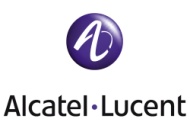 ALCATEL PBX Configuration , Administrating and Troubleshooting.MySQL database Administration.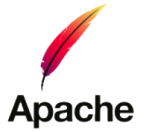 Apache Server Administration.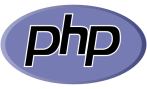 PHP Programming of different systems.PC Maintenance and Help Desk. Technical Support Engineer      At:   National Electricity Corporation                   Computer Department                        May 2010 - Jun 2010Duties:Computer hardware and software maintenance.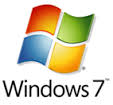 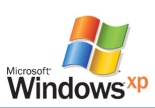 Operating System troubleshooting.(Windows XP,Windows 7)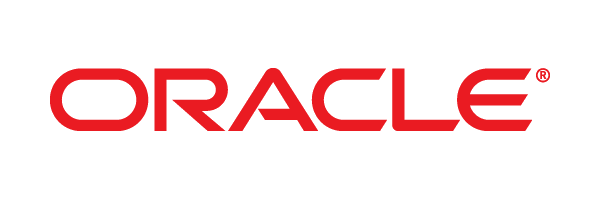 Help desk and end users support for Oracle web client.Printers troubleshooting.System Programmer      At:   IBN SINA Specialized Hospital              May 2009 – Mar 2010Duties: Designing ,Programming, and Implementing of a complete medicalstore Database System.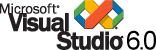 Designing ,Programming, and Implementing of a completelaboratory-results Database program ( Integrated with laboratoryequipments like SelectraE , Sysmex) .Staff Training on Information Systems.System Programmer      At:   Ministry Of Defense          National Service Department                May 2009 – Mar 2010Duties: Designing ,Programming, and Implementing of a completeHR (Human Resources) System.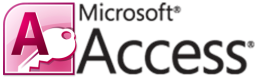 Designing ,Programming, and Implementing of a completeCar Payments System.Designing , Implementing and Maintaining of a Local Area Network.Network Administrator      At:   Ministry Of Defense                  IT – Department              Jan 2009 - Feb 2009Duties:Designing , Building And Constructing Computer Networks.Administrating Computer and Communications Networks.System Programmer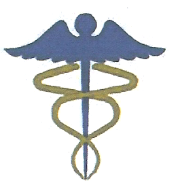   At:   SHAINKO Medical Supplies Company         Jan 2006 - Nov 2009Duites:               Designing and Programming of a Complete Company Software               Including :  Inventory System. Agents and Clients Following System.  Accounting System. Purchases System. Staff Training on the Systems. Continues Updates to the System.ProjectsEstablishing Network and  Information security unit for SEDC.Working as a team leader in the fiber optic network  project for installingAnd configuring communication equipment in over 60+ sites.Acting as the technical engineer in the committee for the foundation ofSEDC call center.Designing Of Computer Security System Using Smart-Card to authenticate and protect the computer Log-in process and the hole computer operation process.Other SkillsHTML , CSS , VB.NET , C++ , Assembly Microsoft Word , Photoshop , Adobe After Effects , Adobe PremierLanguagesArabic : Mother Language , Typing Speed : Above MediumEnglish: Fluent , Typing speed: Fast